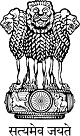 Statement by India at the Universal Periodic Review (UPR) Working Group 38th Session (03-14 May 2021) : 3rd UPR of Singapore - Interactive Dialogue, delivered by Ms. Seema Pujani, Second Secretary, Permanent Mission of India [Geneva, 12 May 2021]Madam President,
We warmly welcome the presentation by the delegation of Singapore.2.	We commend the measures outlined in the National Report of Singapore to promote and protect human rights since the last review in 2016, including those taken in response to the challenges posed by the COVID-19 pandemic. 3.	In the spirit of constructive cooperation, India recommends the following to Singapore:Continue with measures in furtherance of gender equality, particularly in employment;Consider efforts to ensure free, equal and non-discriminatory access to quality education for all; and,Continue with measures to protect the rights of migrant workers, especially in the context of the COVID-19 pandemic.  4.	We wish the delegation of Singapore all the success in its review.Thank you, Madam President.  